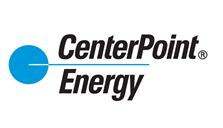 November 2, 2022Ms. Tanowa TroupeSecretary - Docketing DivisionPublic Utilities Commission of Ohio180 East Broad StreetColumbus, OH 43215RE: PUCO Case No. 22-0820-GA-RDR, 89-8005-GA-TRFDear Secretary Troupe:Pursuant to the Application filed by Vectren Energy Delivery of Ohio, LLC d/b/a CenterPoint Energy Ohio (“CEOH”) and the Finding and Order dated November 2, 2022 in Case No. 22-0820-GA-RDR, CEOH hereby submits P.U.C.O. No. 4, Sheet No. 46, Third Revised Page 1 of 1, which replaces P.U.C.O. No. 4, Sheet No. 46, Second Revised Page 1 of 1. Thank you for your attention to this matter.Respectfully submitted,/s/ J. Waylon RammingJ. Waylon RammingSenior Analyst, Regulatory and Rates211 NW Riverside DriveEvansville, IN 47708812-491-4842 waylon.ramming@CenterPointEnergy.comEnclosure